Третий районный чемпионат по ТИКО-моделированию состоялся!Чемпионат по ТИКО-моделированию проводится в районе в третий раз. В соревнованиях приняло участие 8 команд воспитанников старших групп детских садов города и района.Соревнования проходили в два этапа. Первый очный этап, участникам предстояло пройти восемь испытаний. Детям были даны задания на логику, на скоростную сборку плоскостных и объемных конструкций из ТИКО и другие. Не смотря на юный возраст, со всеми задачами участники справились очень достойно. В итоге места распределились следующим образом: 1 место - команда "Внуки Пифагора" д/с № 14,2 место - команда "ТИКО" д/с "Светлячок" п. Уральский,3 место - заняла команда "Улыбка" МАДОУ д/с № 4;Остальные команды отстали от победителей с минимальным отрывом.Второй этап чемпионата – представление домашнего задания. Команды представили проекты в формате презентации или мультфильма. С помощью ТИКО конструкторов дошкольники создали макет к народным сказкам или произведениям детских писателей и обыграли постройку. По мнению многих, это было особенно интересным и запоминающимся, ведь каждый смог увидеть фильм не только со своим участием, но и посмотреть фильмы детей из других садов. Зрителям особенно запомнились фильмы по сказкам: "Про приключения пингвиненка Лоло", "Заюшкина избушка", "Лиса и журавль", "Мохнатый, крылатый, да масляный". Жюри было особенно нелегко принимать решение, ведь каждый детский сад очень старался, но, тем не менее, итоги таковы: 1 место - "Заюшкина избушка" МБДОУ д/с № 14,2 место - "Лиса и журавль" МАДОУ д/с № 1,3 место - "Крылатый, мохнатый, да масляный" МАДОУ д/с 13.Жюри отметило слаженность выступления всех команд, творческий подход к домашнему заданию.Одновременно с ТИКО чемпионатом, проходившим в детском саду № 14, проводились соревнования по ТИКО-моделированию и детском саду «Колосок» ст. Чайковская. Организационный комитет благодарит всех педагогов за активное участие в чемпионате и умелое использование ТИКО конструктора в образовательной деятельности.Заместитель заведующего детского сада№14 Светлана Мочар15 февраля 2018 года в детском саду «Колосок» прошел конкурс по «ТИКО-моделированию». Конкурс проходил в рамках и по положению районного чемпионата по «ТИКО-моделированию» среди детей старшего дошкольного возраста.В конкурсе принимали участие две команды. Команда группы «Солнышко», воспитатель Постаногова И.В. в составе:Вожаков АртемМельников ДанилЛучникова ЕлизаветаНоскова Екатерина-капитан команды.Команда группы «Капельки», воспитатель Генералова Г.П. в составе:Постаногов СергейПушкарева КсенияГенералова АлинаКичигин Артем-капитан команды.За выполнением заданий внимательно следило жюри. Несмотря на трудности, все задания были успешно выполнены. Команды получили заслуженные призы: футбольные мячи. Чему и были очень рады.В саду мы весело живем,От Нытвы мы не отстаем.Вот если б транспорт нам достать,Смогли б в районе мы блистать!Заместитель заведующего детского сада «Колосок» Любовь Гилева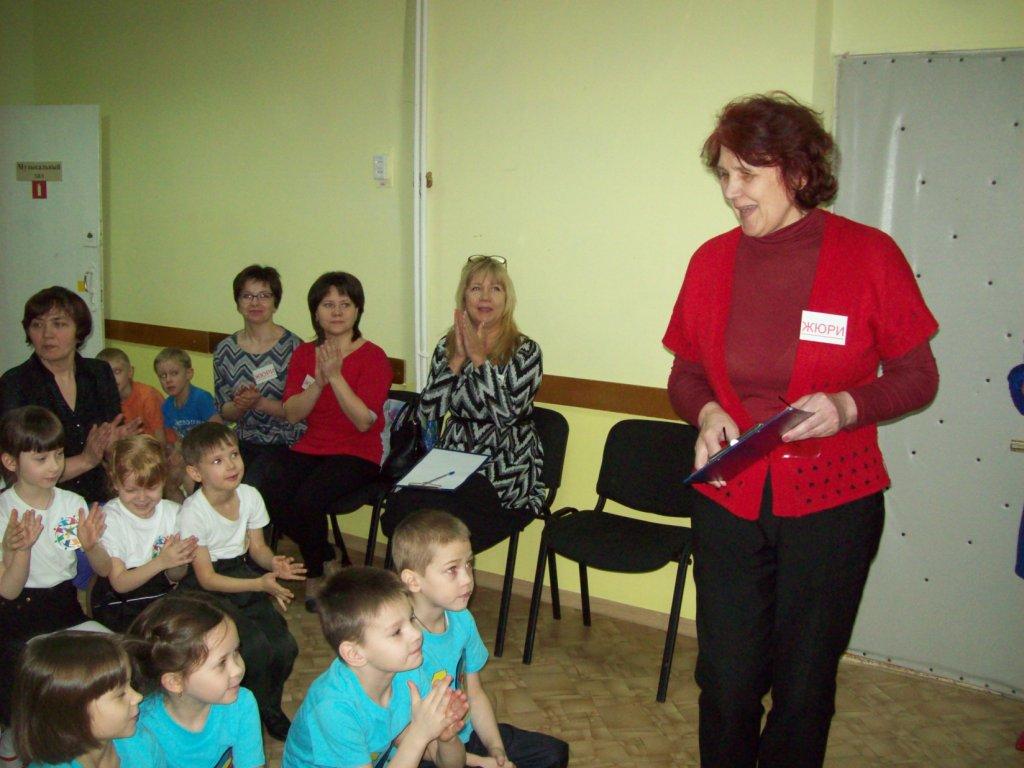 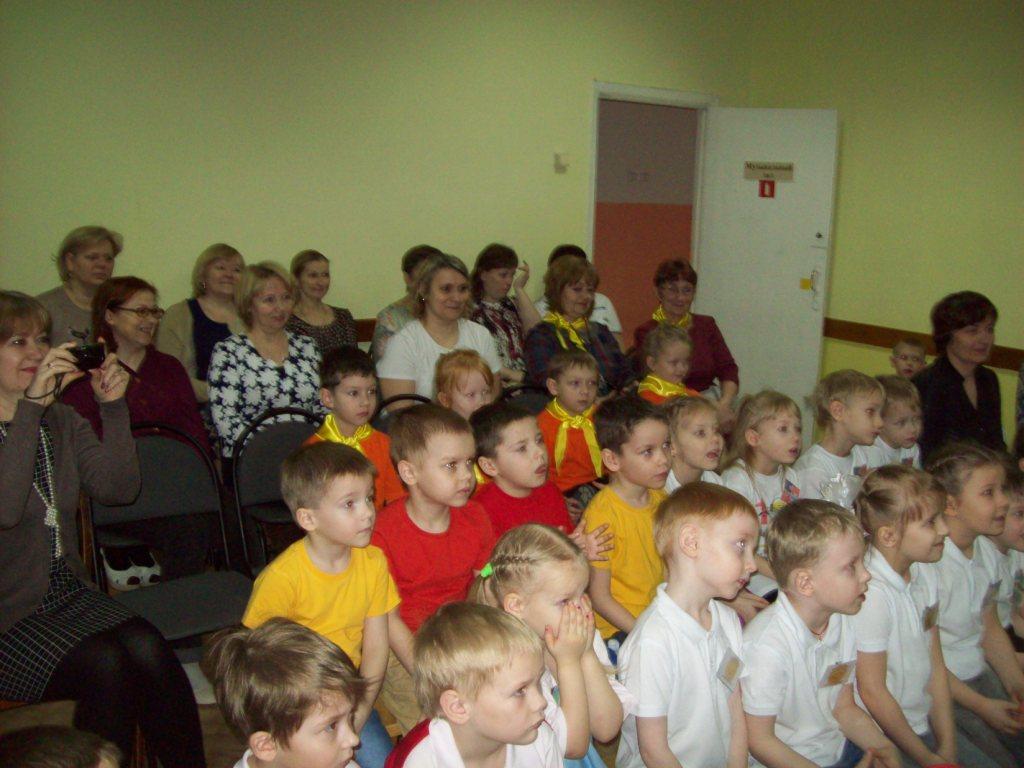 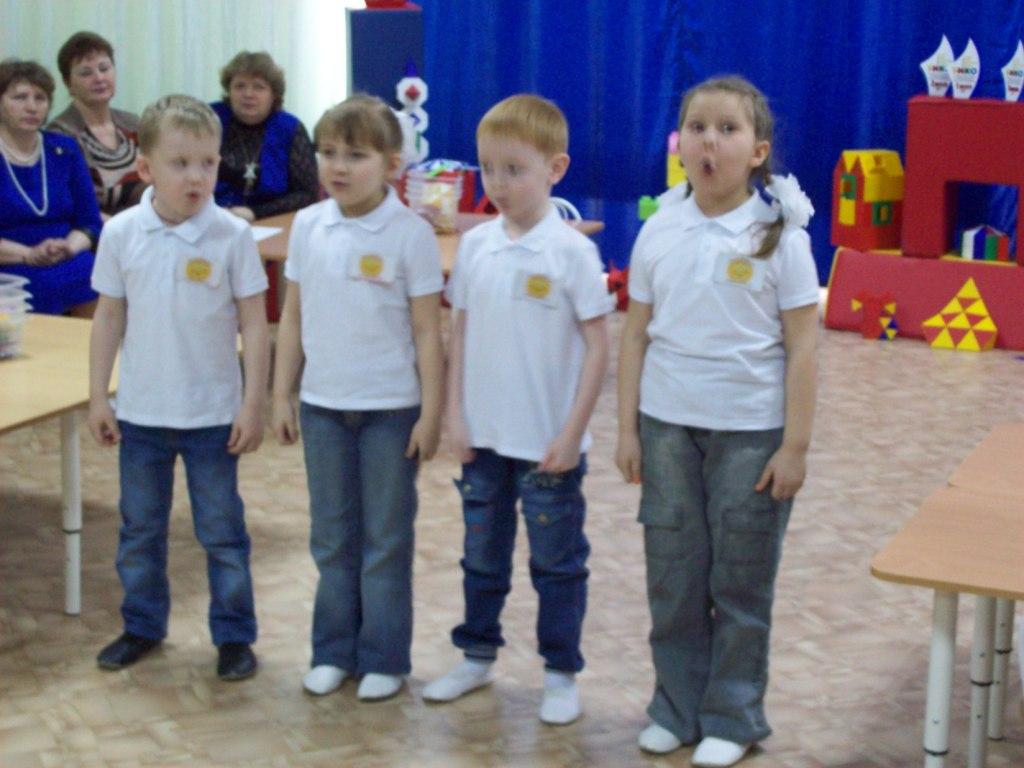 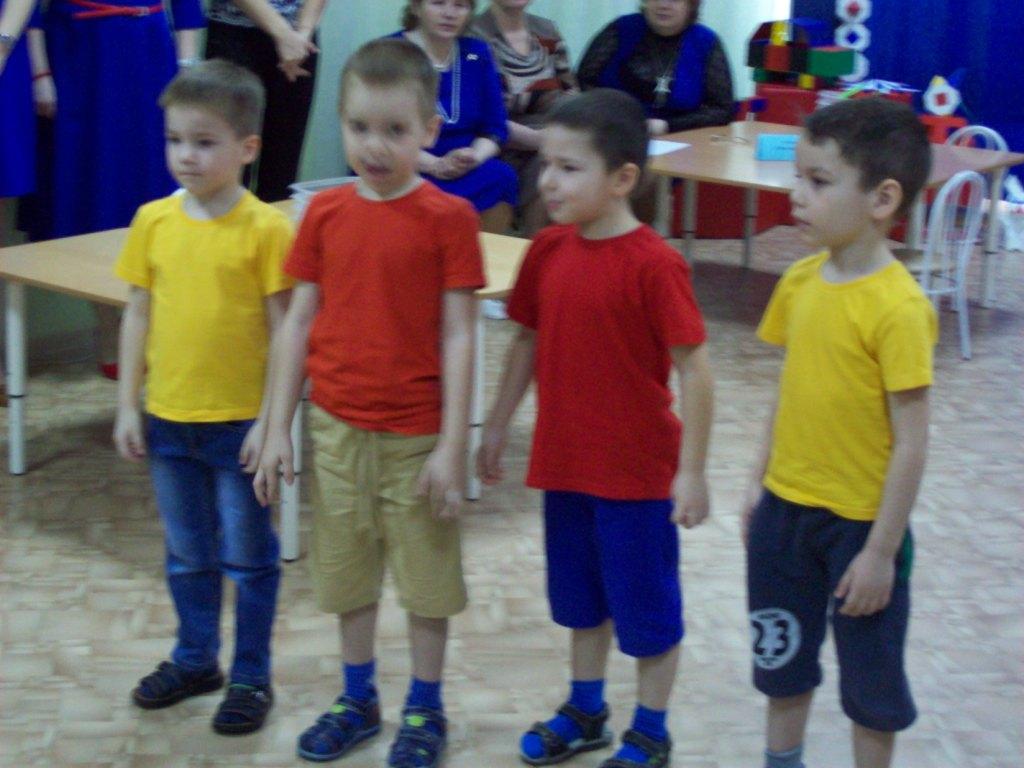 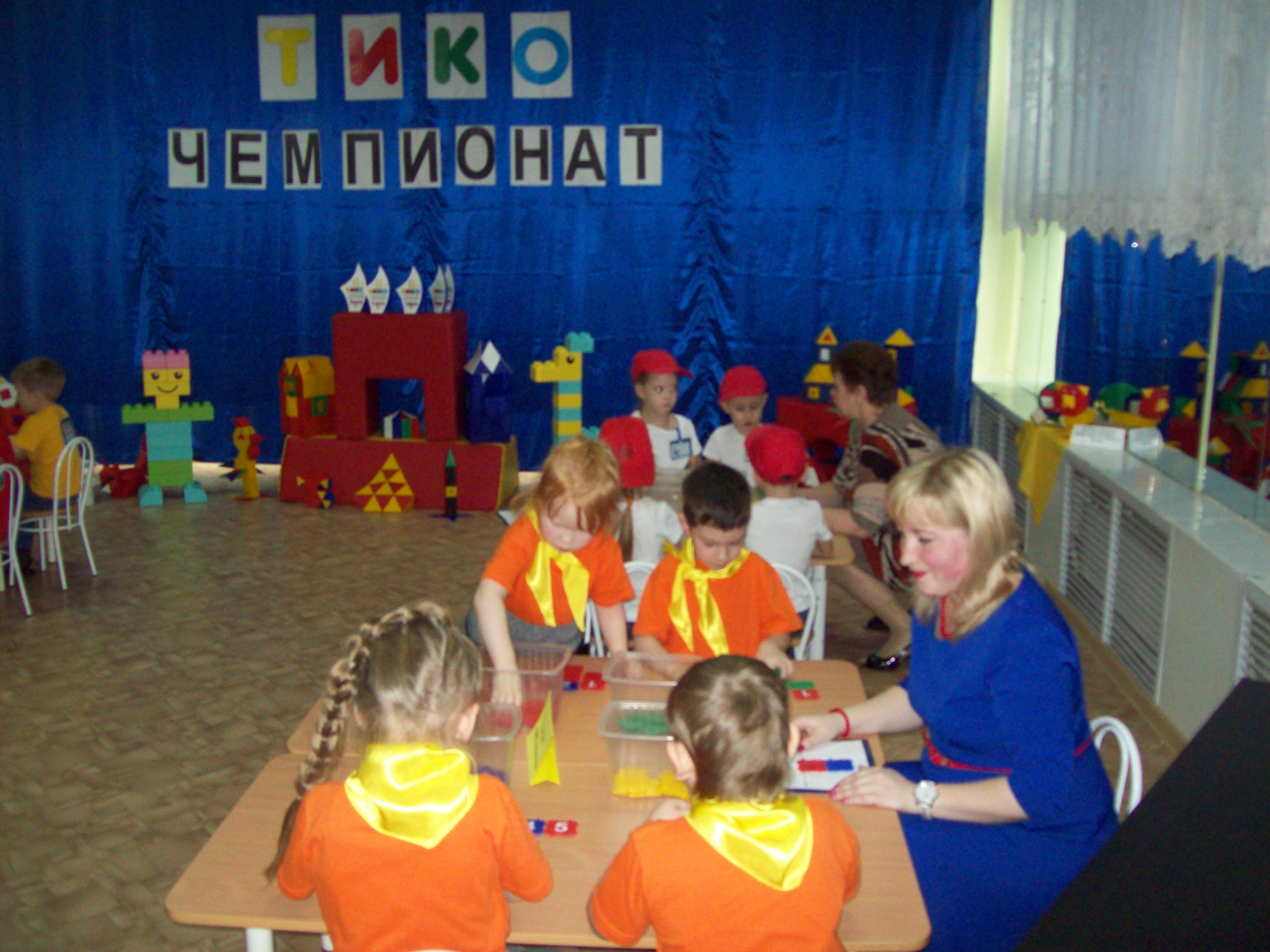 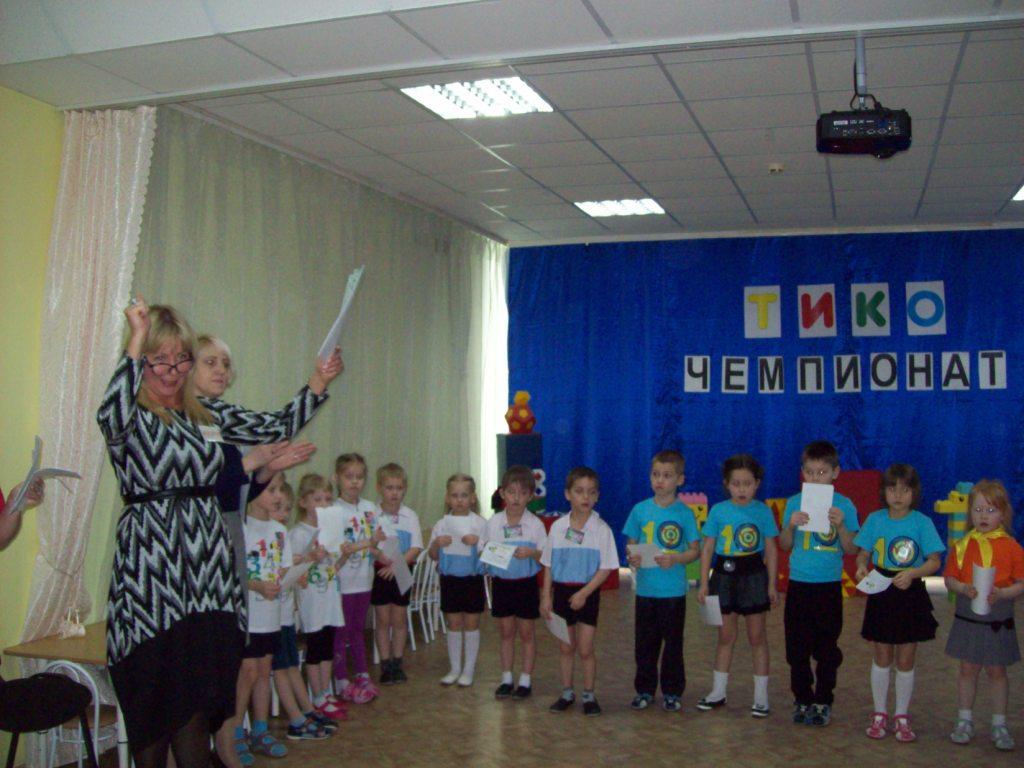 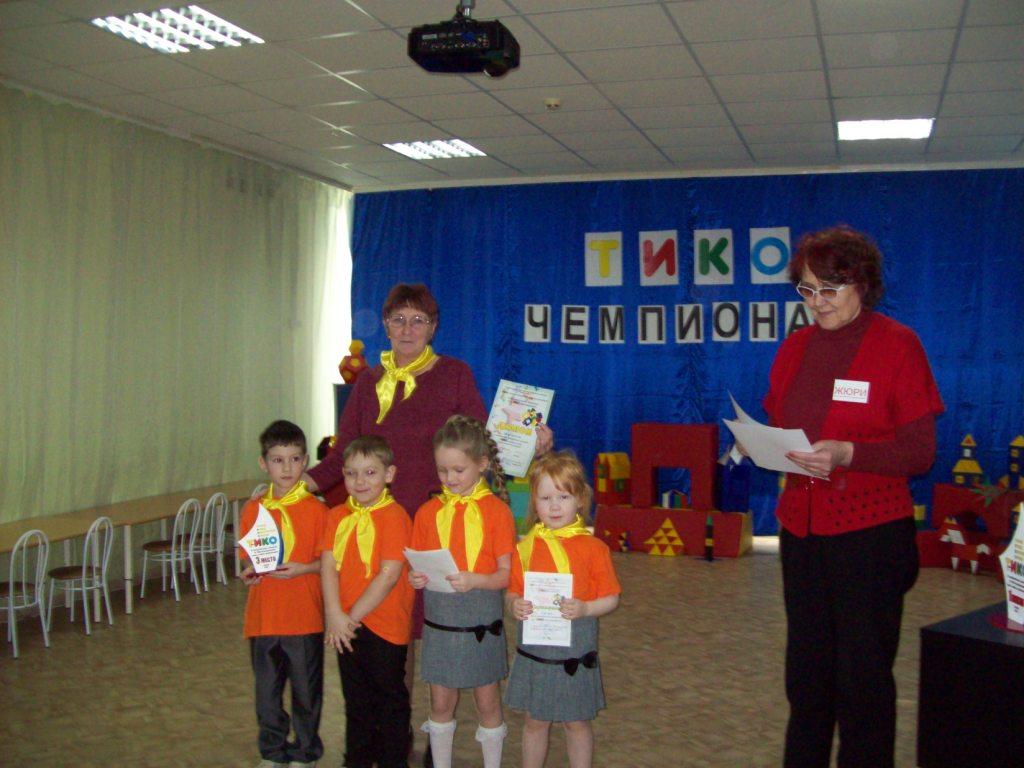 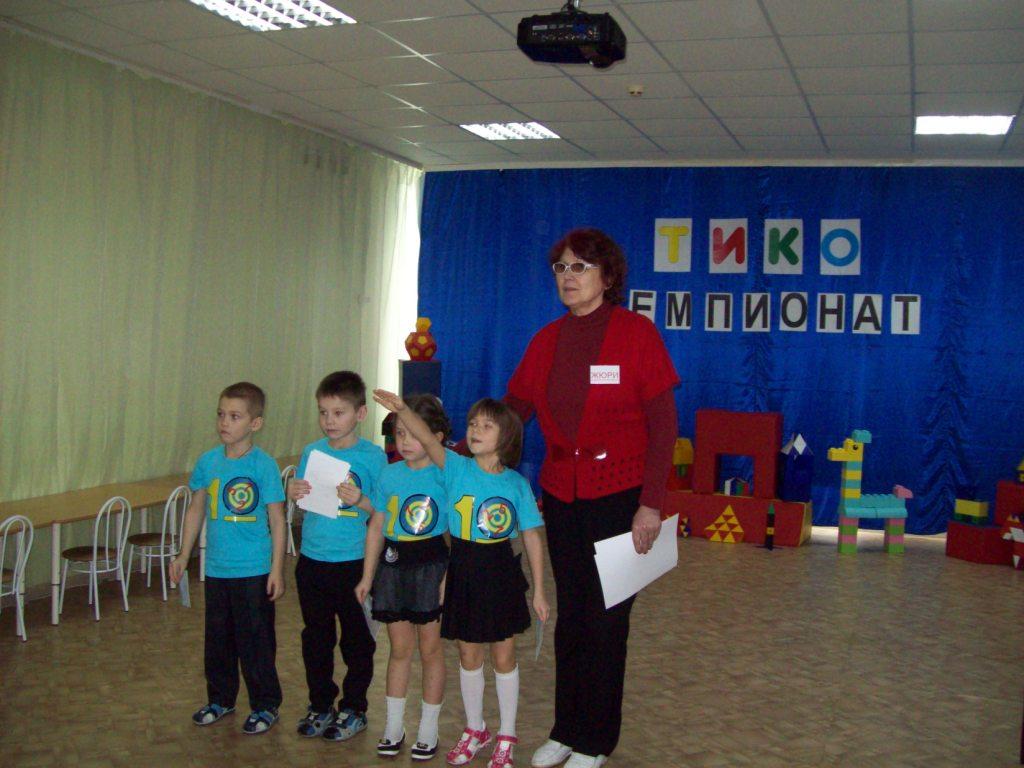 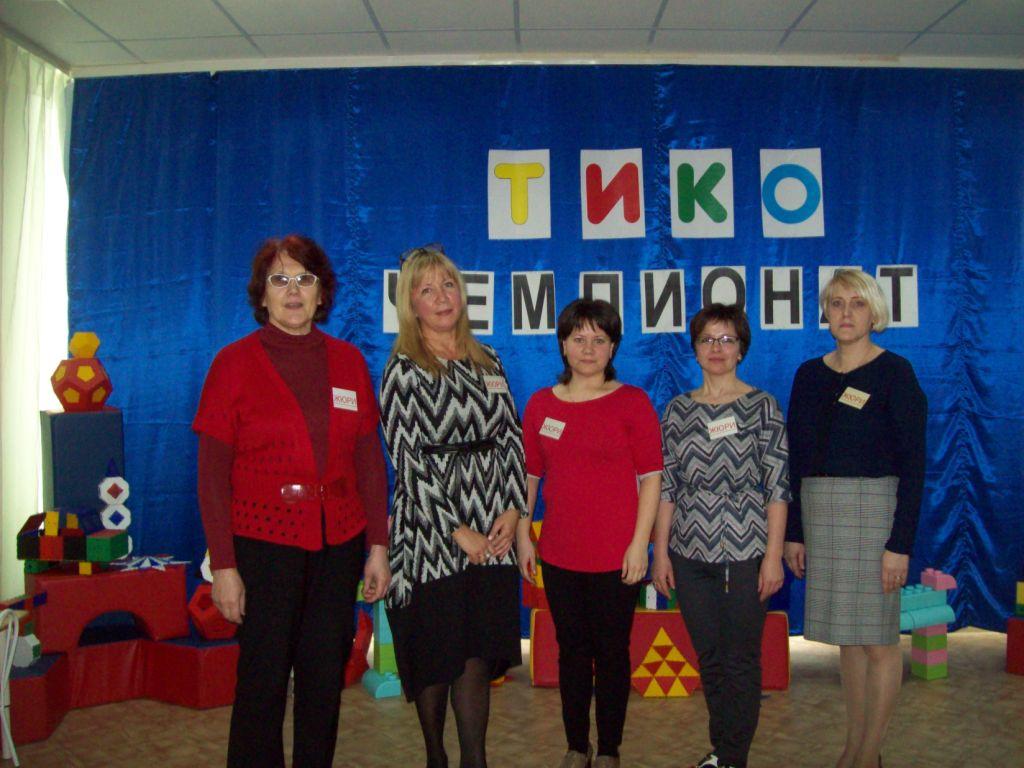 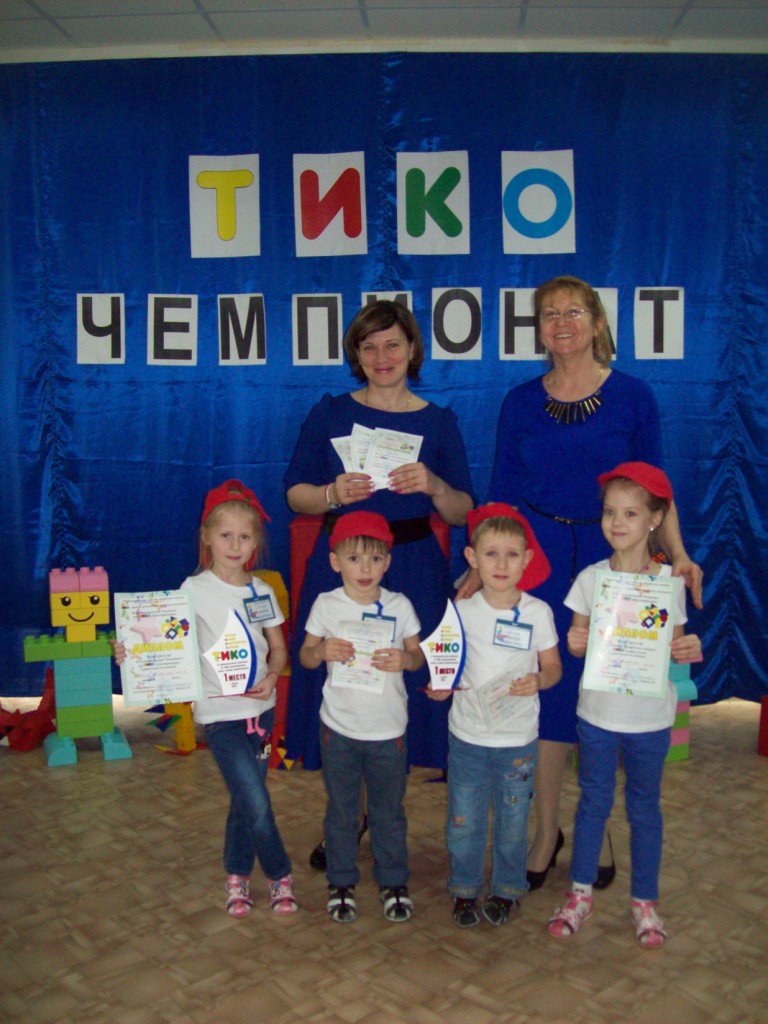 